Grundlagentext für Fachpraktiker*innen
„Besteuerung des Einkommens“
Einkünfte und Lohnsteuern

Es gibt viele Einkünfte, die besteuert werden. 

Beispiele:
Herr Wiese besitzt ein Mehrfamilienhaus, das er vermietet hat. Seine Mieteinnahmen betragen monatlich 2300 €. Das sind Einkünfte, die er versteuern muss.

Herr Starke hat eine Tischlerei. Er macht im Jahr 2020 einen Gewinn von 34 569 €. Dieses Geld muss versteuert werden 

Die Steuern bei solchen Einkünften nennt man Einkommenssteuern.

Die meisten Steuerarten müssen vom Steuerpflichtigen selbst an das Finanzamt überwiesen werden.
Bei der Lohnsteuer ist das in der Regel anders. Die Lohnsteuer behält der Arbeitgeber ein und führt sie an das Finanzamt ab.

Lohnsteuer werden für die Ausgaben des Bundes, der Länder und der Gemeinden verwendet. 

Steuerklassen

Grundlage für die Berechnung der Lohnsteuer sind die Steuerklassen.
Durch Steuerklassen soll die Steuerlast gerecht verteilt werden.


Beispiel:
Frau Sager ist alleinstehend und hat zwei Kinder. Sie verdient genauso viel wie Herr Schweiger, der keine Kinder hat. Würden beide gleich viel Lohnsteuer bezahlen, so wäre das ungerecht. Frau Sager hat ja  höhere Ausgaben, weil sie ihre zwei Kinder ernähren und versorgen muss.
Also wird die Frau in eine andere Steuerklasse eingeordnet, in der sie bei gleichem Verdienst weniger Steuern bezahlen muss.

Es gibt folgende Steuerklassen:

Wenn beide Ehegatten Geld verdienen, können sie  ihre Steuerklassen teilweise wählen.
Sie können entweder beide in Steuerklasse IV (4) gehen oder sich jeweils in Klasse V (5) und III (3) einordnen lassen. Die zuletzt genannte Möglichkeit lohnt sich, wenn die Ehegatten unterschiedlich viel verdienen.Lückentexte Fachpraktiker*innen
„Besteuerung des Einkommens“
Einkünfte und Lohnsteuern

Es gibt viele Einkünfte, die besteuert werden. 
Die Steuern bei solchen Einkünften nennt man ______________________.

Die meisten Steuerarten müssen vom Steuerpflichtigen selbst an das __________________________ überwiesen werden.
Bei der Lohnsteuer ist das in der Regel anders. Die Lohnsteuer ist eine Steuer aus ________________
______________________________. Die Lohnsteuer behält der Arbeitgeber ein und _____________ __________________________________________________ab.
Lohnsteuer werden für die Ausgaben ____________________________________________________ verwendet. 
führt sie an das Finanzamt / nicht selbstständiger Arbeit  / Finanzamt  / des Bundes, der Länder und der Gemeinden / Einkommenssteuer

Steuerklassen
Grundlage für die Berechnung der Lohnsteuer sind die Steuerklassen.
Durch Steuerklassen soll die Steuerlast ____________________________________________.
Es gibt folgende Steuerklassen:
Alleinerziehende / Verheiratete, einer in Steuerklasse II (3) / Steuern für weiteres Arbeitsverhältnis / Verheiratete, einer verdient / Verheiratete, beide verdienen / Ledige, verwitwete, geschiedene und dauernd getrennt lebende / gerecht verteilt werdenWenn beide Ehegatten Geld verdienen, können sie  ihre Steuerklassen __________________________________________________.
Sie können entweder beide in Steuerklasse  ______________ gehen oder sich jeweils in _____________________________________  einordnen lassen. Die zuletzt genannte Möglichkeit lohnt sich, wenn die Ehegatten _______________________________________.

 teilweise wählen / IV (4)   / unterschiedlich viel verdienen  / Klasse V (5) und III (3) 






























Multiple Choice - Fragen  Vollausbildung
„Besteuerung des Einkommens“Wie nennt man Steuern aus Einkünften? (1/5)

  Lohnsteuer       Gewerbesteuer       Betriebssteuer       Steuerabgaben
  Einkommenssteuer
An welche Stelle werden die Einkommenssteuern überwiesen?

  Bezirksregierung
  Landesamt für Steuern
  Gewerbeamt
  Finanzamt
  Finanzministerium
Welche Aussagen zur Lohnsteuer sind richtig? (3/5)
Die Lohnsteuer …

  ist eine Einkunft aus selbstständiger Arbeit.
  ist eine Einkunft aus nicht selbstständiger Arbeit.
  muss vom Steuerpflichtigen selbst an das Finanzamt überwiesen werden.
  wird vom Arbeitgeber eingezogen und an das Finanzamt überwiesen.
  wird für Ausgaben des Bundes, der Länder und Gemeinden verwendet.
Wie viele Steuerklassen gibt es? (1/5)

  5         3        7       6        8

Welche Aussagen zu Steuerklassen sind richtig? (2/5)

  Mit Steuerklassen kann man frei wählen.
  Steuerklassen gelten nur für Vielverdiener
  Steuerklassen dienen der gerechten Verteilung der Steuerlast
  Durch Steuerklassen werden die Steuerzahler entlastet.
  Bei der Zugehörigkeit zur Steuerklasse spielt der Familienstand eine wichtige 
     Rolle. 


Bei welchen der nachfolgenden Auswahlantworten sind die Steuerklassen den Beispielen richtig zugeordnet? (3/5)

  Steuerklasse II (2): Ben hat zwei steuerpflichtige Arbeitsstellen.
  Steuerklasse I   (1): Sabrina ist ledig und arbeitet in der Firma Leiser.
  Steuerklasse III (3): Anna ist verheiratet und Alleinverdienerin.
  Steuerklasse IV (4): Frank ist alleinerziehend mit einem Kind.
  Steuerklasse V  (5): Dennis verdient Geld. Seine Frau ist Steuerklasse III.

Bitte ordnen Sie die Beispiel den Steuerklassen richtig zu:

______ Steuerklasse I   (1)
______ Steuerklasse II  (2)
______ Steuerklasse III (3)
______ Steuerklasse IV (4)
______ Steuerklasse V  (5)
______ Steuerklasse VI (6)

1: Hendrik ist berufstätig und geschieden.
2: Carina und Svenja sind verheiratet und arbeiten beide als Verkäuferinnen.
3: Bernd wurde gekündigt. Nun verdient nur noch seine Frau Geld.
4: Nach der Scheidung erhält Petra das Sorgerecht für das Kind. Sie ist berufstätig.
5: Da das Einkommen nicht ausreicht, nimmt Maren eine zweite Arbeitsstelle an. 
6: Ehepaar Laura und Gerd verdienen unterschiedlich viel. Laura ist Steuerklasse V.
Welche Aussagen zur Steuerklasse IV (5) sind richtig? (3/5)

  Steuerklasse IV (5) ist für Ehepartner mit Kindern.
  Steuerklasse IV (5) kann man wählen, wenn beide Ehepartner verdienen.
  Steuerklasse IV (5) lohnt sich, wenn die Ehepartner unterschiedlich viel verdienen.
  Wählt man Steuerklasse IV (5), so ist der Ehepartner Steuerklasse III (3)
  Steuerklasse IV (5) ist man, wenn man mehr als eine Arbeitsstelle hat.











Multiple Choice - Fragen  Lösungen Fachprakiker*innen
„Besteuerung des Einkommens“Wie nennt man Steuern aus Einkünften? (1/5)

  Lohnsteuer       Gewerbesteuer       Betriebssteuer       Steuerabgaben
  Einkommenssteuer
An welche Stelle werden die Einkommenssteuern überwiesen?

  Bezirksregierung
  Landesamt für Steuern
  Gewerbeamt
  Finanzamt
  Finanzministerium
Welche Aussagen zur Lohnsteuer sind richtig? (3/5)
Die Lohnsteuer …

  ist eine Einkunft aus selbstständiger Arbeit.
  ist eine Einkunft aus nicht selbstständiger Arbeit.
  muss vom Steuerpflichtigen selbst an das Finanzamt überwiesen werden.
  wird vom Arbeitgeber eingezogen und an das Finanzamt überwiesen.
  wird für Ausgaben des Bundes, der Länder und Gemeinden verwendet.
Wie viele Steuerklassen gibt es? (1/5)

  5
  3
  7
  6
  8

Welche Aussagen zu Steuerklassen sind richtig? (2/5)

  Mit Steuerklassen kann man frei wählen.
  Steuerklassen gelten nur für Vielverdiener
  Steuerklassen dienen der gerechten Verteilung der Steuerlast
  Durch Steuerklassen werden die Steuerzahler entlastet.
  Bei der Zugehörigkeit zur Steuerklasse spielt der Familienstand eine wichtige 
      Rolle. 

Bei welchen der nachfolgenden Auswahlantworten sind die Steuerklassen den Beispielen richtig zugeordnet? (3/5)

  Steuerklasse II (2): Ben hat zwei steuerpflichtige Arbeitsstellen.
  Steuerklasse I   (1): Sabrina ist ledig und arbeitet in der Firma Leiser.
  Steuerklasse III (3): Anna ist verheiratet und Alleinverdienerin.
  Steuerklasse IV (4): Frank ist alleinerziehend mit einem Kind.
  Steuerklasse V  (5): Dennis verdient Geld. Seine Frau ist Steuerklasse III.

Bitte ordnen Sie die Beispiel den Steuerklassen richtig zu:

1 Steuerklasse I   (1)
4 Steuerklasse II  (2)
3 Steuerklasse III (3)
2 Steuerklasse IV (4)
6 Steuerklasse V  (5)
5 Steuerklasse VI (6)

1: Hendrik ist berufstätig und geschieden.
2: Carina und Svenja sind verheiratet und arbeiten beide als Verkäuferinnen.
3: Bernd wurde gekündigt. Nun verdient nur noch seine Frau Geld.
4: Nach der Scheidung erhält Petra das Sorgerecht für das Kind. Sie ist berufstätig.
5: Da das Einkommen nicht ausreicht, nimmt Maren eine zweite Arbeitsstelle an. 
6: Ehepaar Laura und Gerd verdienen unterschiedlich viel. Laura ist Steuerklasse V.
Welche Aussagen zur Steuerklasse IV (5) sind richtig? (3/5)

  Steuerklasse IV (5) ist für Ehepartner mit Kindern.
  Steuerklasse IV (5) kann man wählen, wenn beide Ehepartner verdienen.
  Steuerklasse IV (5) lohnt sich, wenn die Ehepartner unterschiedlich viel verdienen.
  Wählt man Steuerklasse IV (5), so ist der Ehepartner Steuerklasse III (3)
  Steuerklasse IV (5) ist man, wenn man mehr als eine Arbeitsstelle hat.









Offene Fragen  Fachpraktiker*innen
„Besteuerung des Einkommens“Aufgabe: Bitte beantworten Sie die nachfolgenden Fragen mit Hilfe  der Wortwolke:
2. Wer führt die Lohnsteuer an das Finanzamt ab?
___________________________________________________________________________

3.  Wofür werden die Lohnsteuer verwendet?
______________________________________________________________________________________________________________________________________________________

4. Wie viele Steuerklassen gibt es?
___________________________________________________________________________

5. Wozu sind Steuerklassen da?
____________________________________________________________________________________________________________________________________________________________________________________________________________________________________________________________________________________________________________

6. Nennen Sie mindestens drei Steuerklassen sowie die Bedingungen, um zu dieser Steuerklasse zu gehören.
_______________________________________________________________________________________________________________________________________________________________________________________________________________________________________________________________________________________________________________________________________________________________________________________

7. Erklären Sie die Besonderheit der Steuerklasse V (5).
____________________________________________________________________________________________________________________________________________________________________________________________________________________________________________________________________________________________________________
______________________________________________________________________________________________________________________________________________________
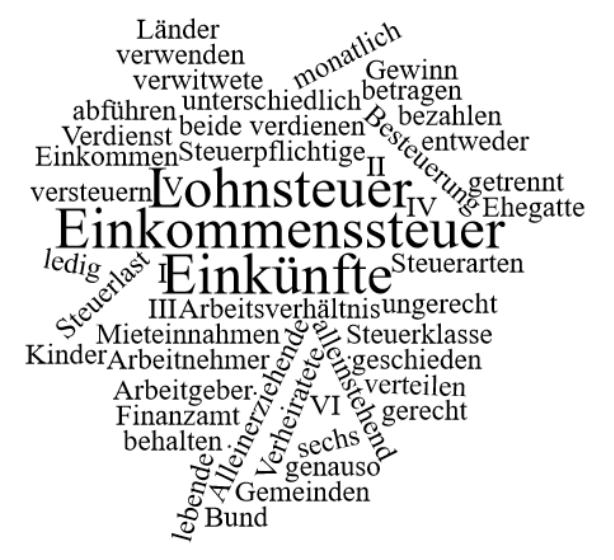 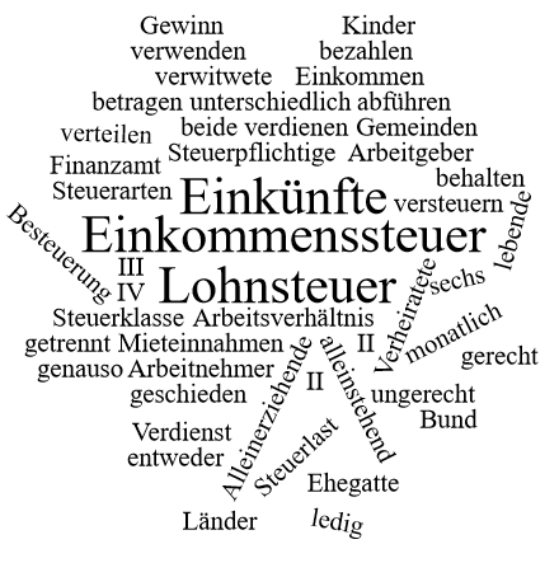 SteuerklasseArbeitnehmerSteuerklasse I   (1)Ledige, verwitwete, geschiedene und dauernd getrennt lebendeSteuerklasse II  (2)AlleinerziehendeSteuerklasse III (3)Verheiratete, wenn nur eine(r) Geld verdient Steuerklasse IV (4)Verheiratete, wenn beide Geld verdienenSteuerklasse V  (5)Verheiratete, wenn in Steuerklasse III (3) istSteuerklasse VI (6)Steuern für ein weiteres anderes ArbeitsverhältnisSteuerklasseArbeitnehmerSteuerklasse I   (1)
___________________________________________________________

___________________________________________________________Steuerklasse II  (2)___________________________________________________________Steuerklasse III (3)___________________________________________________________Steuerklasse IV (4)___________________________________________________________Steuerklasse V  (5)___________________________________________________________Steuerklasse VI (6)___________________________________________________________